ВСЕРОССИЙСКАЯ ОЛИМПИАДА ШКОЛЬНИКОВ  ПО ОБЖ 2022–2023 уч. г. ШКОЛЬНЫЙ ЭТАП 7–8 классы Тестовые здания Определите один правильный ответ. За правильный ответ начисляется 2 балла. 0 баллов выставляется за неправильный ответ, а также если участником отмечено более одного ответа (в том числе правильный). Пассажир – а) лицо, кроме водителя, находящееся в транспортном средстве, входящее в него или выходящее из него б) только лицо, находящееся в транспортном средстве и выходящее из него в) только лицо, садящееся в транспортное средство и находящееся в нём г) только лицо, входящее в транспортное средство и выходящее из него Какой вид костра рекомендуется использовать только для приготовления пищи? а) «шалаш» б) «пирамида» в) «колодец» г) «полинезийский» В том случае, если космонавтов не сразу обнаружили после возвращения на Землю, до прибытия спасателей им помогает выжить а) SOS б) АМС в) ИСС г) НАЗ На знамени МЧС России вышиты слова а) «Спасать, тушить, предупреждать» б) «Предотвращение, спасение, помощь» в) «Спасение во имя жизни – наше призвание» г) «Учимся побеждать, предупреждать и спасать» При выходе из зоны возможного химического заражения рекомендуется двигаться  а) перпендикулярно направлению ветра б) параллельно направлению ветра в) по ветру г) по диагонали относительно направления ветра Единым номером вызова экстренных оперативных служб является  а) 1–1–2 б) 1–0–3 в) 1–1–1 г) 1–0–4 Обнаружен бесхозный предмет. Установите минимальный радиус зоны эвакуации. 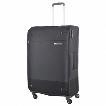 а) 250 м б) 230 м в) 460 м г) 200 м Канцерогенные вещества, содержащиеся в табачном дыме, приводят к развитию а) заболеваний сердца б) злокачественных новообразований в) заболеваний суставов г) сосудистой патологии При частичном нарушении проходимости дыхательных путей, когда человек подавился, но может разговаривать, первую помощь рекомендуется начать с а) нанесения 5 ударов между лопатками б) предложения покашлять в) выполнения приёма Геймлиха г) предложения выпить тёплой воды Велосипедист упал, повредил ногу в нижней трети голени. Какое минимальное количество суставов необходимо иммобилизовать, если выявлены признаки перелома? а) один б) два в) три г) четыре Определите два правильных ответа. За каждый правильный ответ начисляется 2 балла. 0 баллов выставляется за неправильный ответ, а также если участником отмечены более двух ответов (в том числе правильные). При наличии какой разметки допускается переходить проезжую часть между противоположными углами перекрёстка (по диагонали)? а)  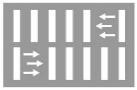 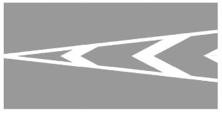 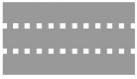 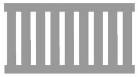 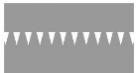 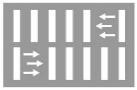 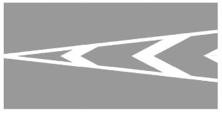 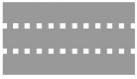 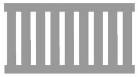 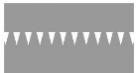 б)  в)  г)  д)  В какие деревья реже всего бьёт молния?  а) липа б) дуб в) тополь г) ель д) акация Выберите знаки, которые в совокупности означают «Место размещения нескольких средств противопожарной защиты находится наверху». а) 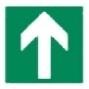 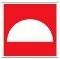 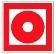 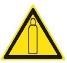 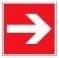 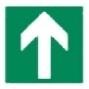 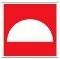 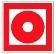 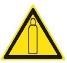 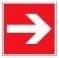 б)  в)  г)  д)  Находясь на эскалаторе, для обеспечения личной безопасности НЕ рекомендуется а) прислоняться к неподвижным частям  б) проходить с левой стороны в) держаться за поручень эскалатора г) наступать на жёлтую линию на ступенях эскалатора д) стоять справа лицом по направлению его движения Прочным считается лёд с а) зеленоватым оттенком б) молочным оттенком в) синеватым оттенком г) серым оттенком д) фиолетовым оттенком В толпе рекомендуется руки держать   а) перед грудью б) перед лицом в) выпрямленными в локтях г) согнутыми в локтях д) в карманах В Главное управление по противодействию экстремизму МВД России Вы можете подать электронное заявление о а) кибербуллинге  б) скулшутинге в) суициде г) клевете д) незаконном обороте оружия Какое влияние оказывает никотин на организм человека? а) вызывает сужение сосудов б) улучшает кровоснабжение внутренних органов в) вызывает развитие злокачественных новообразований г) в низких дозах возбуждает, в высоких – угнетает ЦНС  д) не вызывает привыкания К закрытым механическим травмам относят а) ушибы б) растяжения в) отравления г) ожоги д) отморожения При каких травмах пострадавшему придают оптимальное положение тела, изображённое на рисунке? а) переломе рёбер б) травме голени в) травме позвоночника 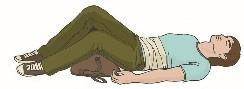 г) травме живота д) травме таза Теоретические задания  Задание 1 Расположите предложенные фрагменты в верной последовательности, чтобы в итоге получилось определение.  удалённые от центра перекрёстка начала закруглений проезжих частей разветвления дорог на одном уровне, ограниченное воображаемыми линиями,  место пересечения, примыкания или соединяющими соответственно противоположные, наиболее Ответ:  ___________________________________________________________  _________________________________________________________________  _________________________________________________________________  _________________________________________________________________ Запишите термин, определение которому Вы составили. Ответ: ______________________________________________. Задание 2Аварийно химически опасное вещество (АХОВ) – опасное химическое вещество, применяемое в промышленности, сельском хозяйстве, при аварийном выбросе (разливе) которого может произойти загрязнение окружающей среды, поражение людей и живой природы. Определите название АХОВ по его описанию: газ жёлто-зелёного цвета с резким запахом. Ответ: ______________________________________________. Определите его свойства: а) Легче воздуха, поэтому скапливается на верхних этажах зданий. б) Тяжелее воздуха, поэтому скапливается в низинных участках местности, проникает в подвальные помещения и нижние этажи зданий. в) Немного легче воздуха, плохо растворим в воде. Ответ: ______________________________________________. Определите признаки отравления: а) Головная боль, головокружение, нарушение координации движений, покраснение кожи, нарушения психической деятельности (эйфория, утрата самоконтроля и т. п.). Позже развиваются судороги, утрачивается сознание, и, если не принять экстренные меры, человек может погибнуть вследствие остановки сердца. б) Металлический привкус во рту, слабость, головокружение, беспокойство, расширение зрачков, замедление пульса, судороги. в) Резкая боль в груди, сухой кашель, рвота, резь в глазах и слезотечение. Ответ: ______________________________________________. Задание 3Средство индивидуальной защиты – средство индивидуального пользования для предотвращения или уменьшения воздействия на человека вредных и (или) опасных факторов, а также для защиты от загрязнения. Распределите средства индивидуальной защиты по группам: средства индивидуальной защиты органов дыхания (СИЗОД); средства индивидуальной защиты кожи (СИЗК); медицинские средства индивидуальной защиты (МСИЗ). камера защитная детская; щитки защитные лицевые; противогаз гражданский; защитные очки; фильтрующий самоспасатель; перчатки; защитная паста гидрофобного характера; скафандр; фармакологические противоядия;  наколенники. Ответ: Задание 4Подробный осмотр пострадавшего при оказании первой помощи выполняется в определённой последовательности. Расставьте наименования анатомических областей тела человека в правильной последовательности выполнения их осмотра. Наименование анатомических областей тела человека: конечности, грудь, спина, живот и таз, голова, шея. Ответ: Максимальная оценка за работу – 100 баллов. Группы индивидуальной защиты Средства индивидуальной защиты СИЗОД СИЗК МСИЗ № Анатомическая область тела 1. 2.  3. 4. 5. 6. 